Майстер-клас «Виготовлення стилізованої ялинки із прутиків»Мета: навчити  прийомам послідовного скріплення прутиків за допомогою мотузки (джгута), запропонувати виготовити нескладні прикраси для ялинки; розвивати дрібну моторику пальців рук, окомір; прищеплювати навички екологічного  ставлення до природи, виховувати художній смак та естетичні почуття.Інструменти та матеріали: пилка для ручного розпилювання (ножівка), ножиці, лінійка, олівець, дерев'яні прутики (40 шт.), джгут, клей, картон, кавові зерна, глітерний клей.Теоретична частина       Новорічна ялинка є незмінним атрибутом зимових свят. Але можна знайти альтернативний варіант, виготовити власноруч ялинку із екологічного, дешевого та доступного матеріалу –  із дерев'яних прутиків.       Розмір  ялинки залежить від кількості використаних прутиків. Матеріалом для декору може стати все, що завгодно: витинанки, різноманітні ялинкові гірлянди й іграшки, шишки, стрічки, тощо. Альтернативну ялинку необхідно закріпити на стіні, що зекономить простір у помешканні.  Виглядає така ялинка незвичайно й оригінально, та й затрат часу і сил на неї потрібно зовсім небагато. С Л О В Н И К:Практична частинаІнструкційна картка «Виготовлення стилізованої  ялинки із прутиків»3.Заключна частина        Ось така екстравагантна ялинка в нас вийшла. Дайте відповідь на наступні запитання:Чи отримали ви позитивні емоції від створення такого виробу?Чи багато витратили часу?Чи виникло бажання ще зробити одну таку ялинку?Вам приємно було б отримати такий подарунок до свята?З екологічних матеріалів виготовляли ялинку?Вам сподобалось наше заняття?       Майже на всі запитання ми отримали відповідь «ТАК». Тому нехай у наступаючому Новому  році усе буде так, як ми того бажаємо, а виготовлена власними руками  ялинка нехай прикрашає нашу оселю та створює святковий настрій! Стилізація – це один із прийомів візуальної організації образного вираження, при якому виявляються найбільш характерні риси предмета і відкидаються непотрібні деталі. Стилізація як процес роботи являє собою декоративне узагальнення зображуваних об'єктів (фігур, предметів) за допомогою ряду умовних прийомів зміни форми, об'ємних і колірних співвідношень№з/пПослідовність виконання операційВигляд1Викладаємо рядками паралельно один одному зачищені прутики, намічаючи олівцем приблизну лінію відпилювання по зовнішньому контуру, надаючи конусної форми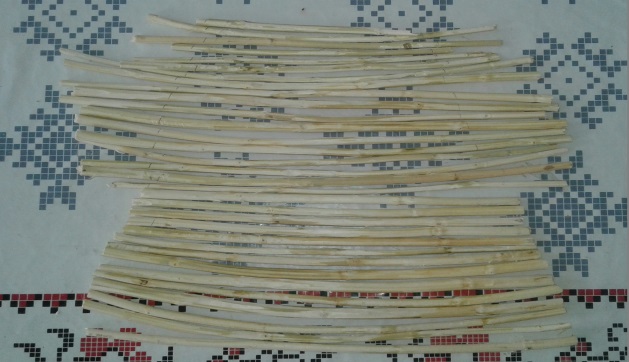 2Закріплюємо джгут за нижній прутик зліва і почергово починаємо обплітати прутики, направляючись вгору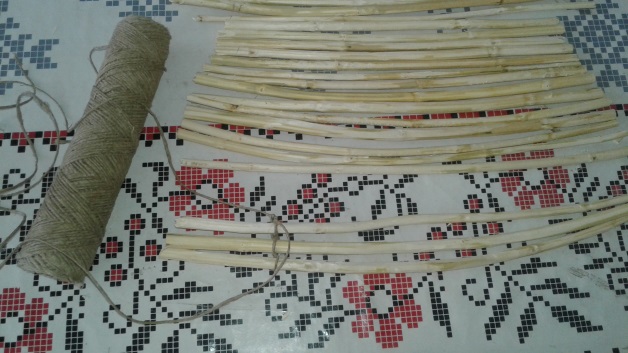 3Розмір ялинки залежить від кількості прутиків. Дійшовши до останнього прутика, закріплюємо джгут 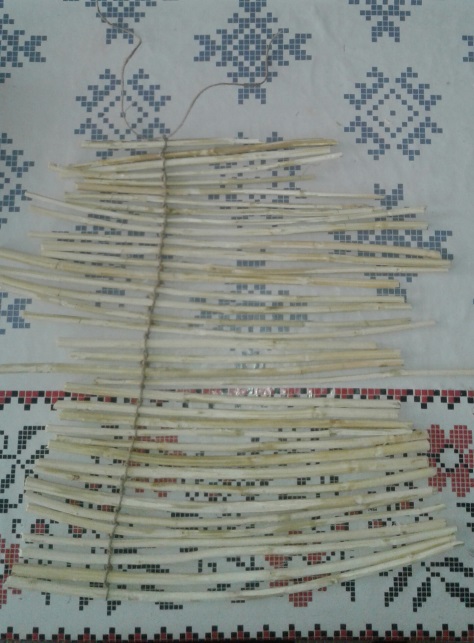 4Обплітаємо аналогічно праворуч та зав'язуємо джгут, формуючи петлю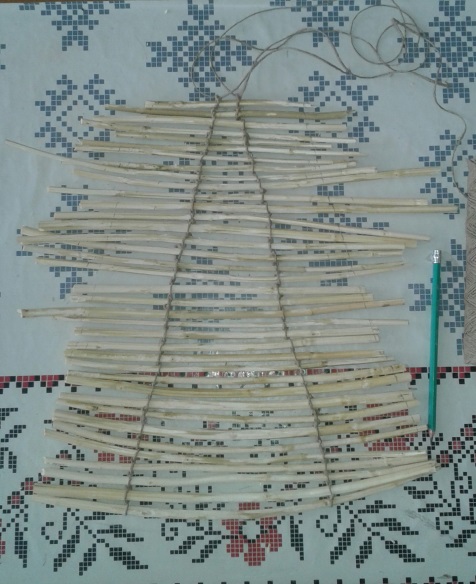 5Користуючись лінійкою, відміряємо необхідну ширину прутиків, надаючи форму конуса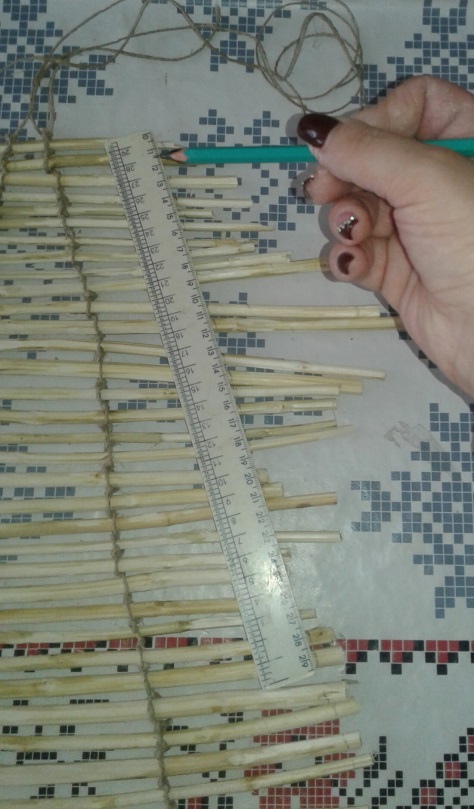 6Ножівкою відпилюємо прутики по наміченим місцям.Конструкція ялинки готова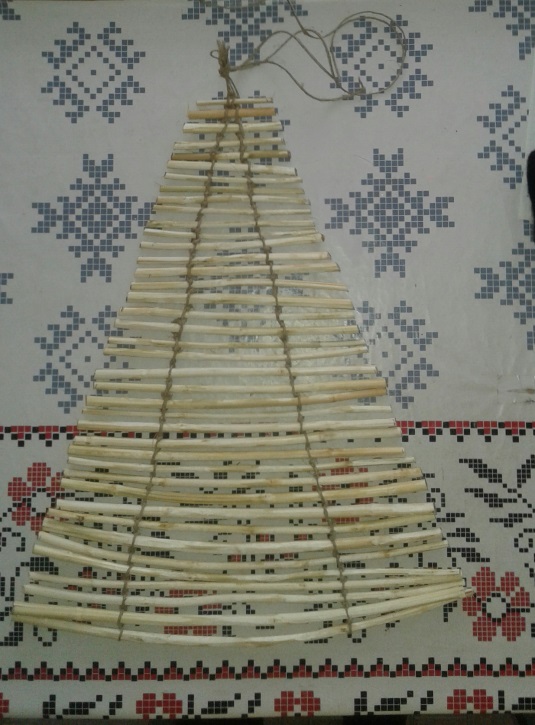 7Переходимо до виготовлення прикрас. Для цього вирізаємо дві восьмикутні зірки з картону 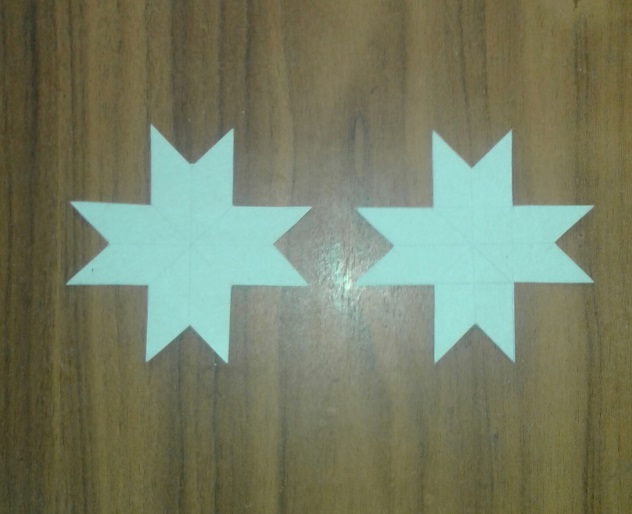 8Поверхню однієї  заготовкиобклеюємо шматочками джгута повністю, іншої - частково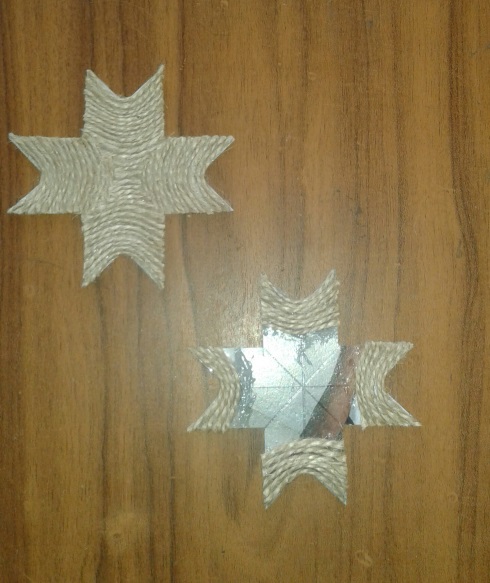 9З'єднуємо заготовки за допомогою клею та прикрашаємо зірку кавовими зернами 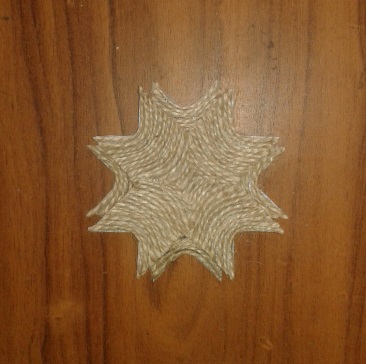 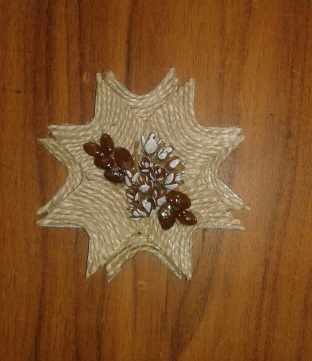 10Вирізаємо з картону кружечки різного діаметру та обклеюємо їх поверхню джгутом по колу.Прикрашаємо кавовими зернами і глітерним клеєм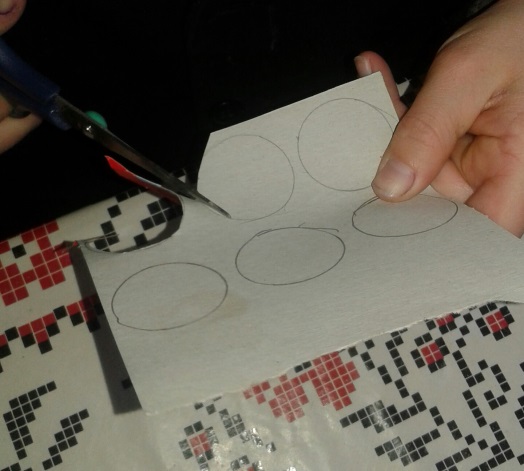 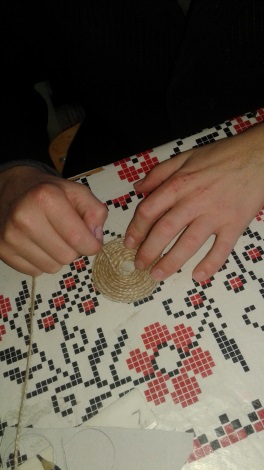 11Приклеїмо  на верхівку ялинки зірку та  прикраси в довільному порядку. Покриваємо прутики фарбою золотавого кольору.Наша ялинка готова!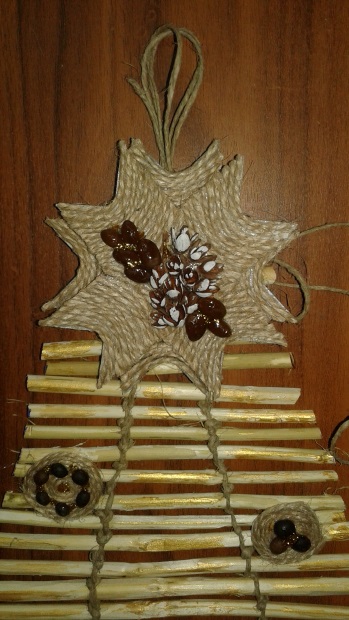 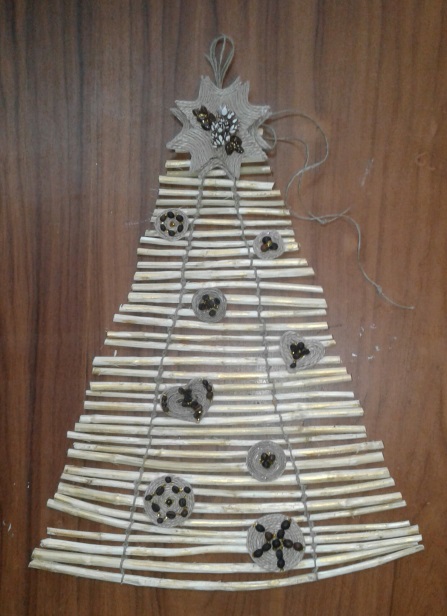 